OLD FASHIONED GINGERBREADIngredientes:5 cups / 12 oz / 350 g flour1 tsp baking soda1 tsp salt1 tsp cloves1 tsp nutmeg2 tsp cinnamon2 tsp ginger1 cup / 8 oz / 225g vegetable shortening (Trex can be used)1 cup / 8 oz / 225g sugar1 ¼ cups / 170g molasses (or golden syrup for a lighter gingerbread)2 eggs, beatenMethod:Preheat the oven to 350ºF / 180ºC / Gas 4.In a large bowl, blend together the flour, baking soda, salt and spices.In  a saucepan, melt the shortening over a gentle heat. Cool slightly until lukewarm, then pour into the bowl of a food processor and add the sugar, molasses and eggs.Blend on medium speed until mixed well, scraping the sides of the bowl occasionally.Mix  in the dry ingredients thoroughly.Roll and cut or mould into shapes and bake for 15 – 20 minutes, until the edges are slightly brown.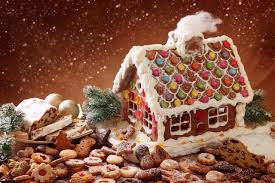 